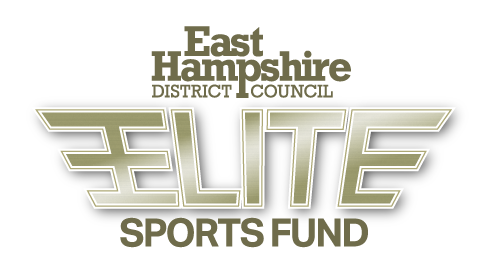 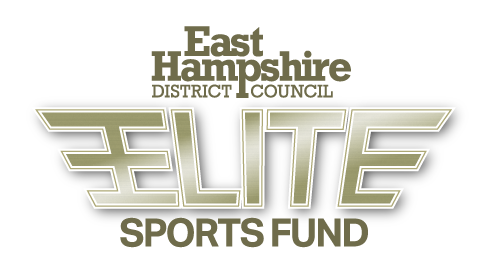 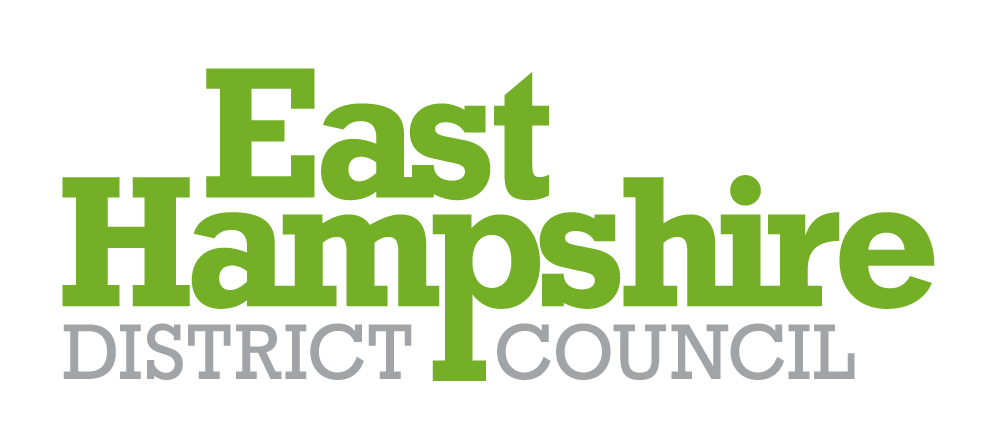 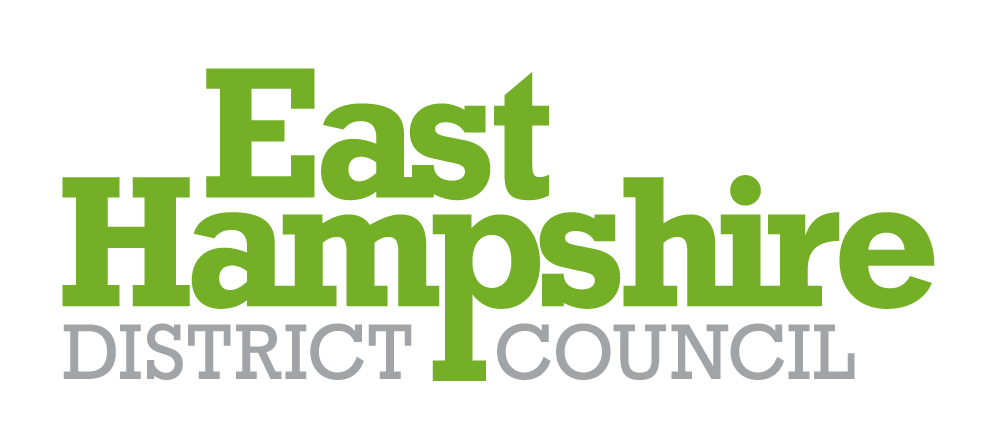 East Hants Elite Sports GrantELITE SPORTS GRANT APPLICATION AND SPORTS AWARD NOMINATION FORM
FOR: JUNIOR, SENIOR, VETERAN OR DISABLED SPORTSPERSON 2017Any information contained within this form will be held and used strictly in accordance with the provisions of the Data Protection Act 1998.Instructions for completing this form:This form is divided into two sections. All nominators/applicants over 10 years of age must complete section A (for sports awards).All those applying for Grant Aid (aged 10 to 24 years) must also complete section B.Submitting electronic copies of nomination forms is preferred.  Please complete the form using a PC, save and email it to kirsty.cope@easthants.gov.uk along with a digital photo of the nominee (which will be used for promotional purposes).If it is not possible to complete the form electronically, please write clearly using BLOCK CAPITALS and send with correct postage to: East Hampshire District Council, Penns Place, Petersfield GU31 4EXSelection of finalists and allocation of funding is based solely on the information contained within this form so please make your submission as comprehensive as possible within the specified criteria.Selected individuals will be put forward for the County Sports Awards using the information provided on this form.Instructions for completing this form:This form is divided into two sections. All nominators/applicants over 10 years of age must complete section A (for sports awards).All those applying for Grant Aid (aged 10 to 24 years) must also complete section B.Submitting electronic copies of nomination forms is preferred.  Please complete the form using a PC, save and email it to kirsty.cope@easthants.gov.uk along with a digital photo of the nominee (which will be used for promotional purposes).If it is not possible to complete the form electronically, please write clearly using BLOCK CAPITALS and send with correct postage to: East Hampshire District Council, Penns Place, Petersfield GU31 4EXSelection of finalists and allocation of funding is based solely on the information contained within this form so please make your submission as comprehensive as possible within the specified criteria.Selected individuals will be put forward for the County Sports Awards using the information provided on this form.Instructions for completing this form:This form is divided into two sections. All nominators/applicants over 10 years of age must complete section A (for sports awards).All those applying for Grant Aid (aged 10 to 24 years) must also complete section B.Submitting electronic copies of nomination forms is preferred.  Please complete the form using a PC, save and email it to kirsty.cope@easthants.gov.uk along with a digital photo of the nominee (which will be used for promotional purposes).If it is not possible to complete the form electronically, please write clearly using BLOCK CAPITALS and send with correct postage to: East Hampshire District Council, Penns Place, Petersfield GU31 4EXSelection of finalists and allocation of funding is based solely on the information contained within this form so please make your submission as comprehensive as possible within the specified criteria.Selected individuals will be put forward for the County Sports Awards using the information provided on this form.Instructions for completing this form:This form is divided into two sections. All nominators/applicants over 10 years of age must complete section A (for sports awards).All those applying for Grant Aid (aged 10 to 24 years) must also complete section B.Submitting electronic copies of nomination forms is preferred.  Please complete the form using a PC, save and email it to kirsty.cope@easthants.gov.uk along with a digital photo of the nominee (which will be used for promotional purposes).If it is not possible to complete the form electronically, please write clearly using BLOCK CAPITALS and send with correct postage to: East Hampshire District Council, Penns Place, Petersfield GU31 4EXSelection of finalists and allocation of funding is based solely on the information contained within this form so please make your submission as comprehensive as possible within the specified criteria.Selected individuals will be put forward for the County Sports Awards using the information provided on this form.Instructions for completing this form:This form is divided into two sections. All nominators/applicants over 10 years of age must complete section A (for sports awards).All those applying for Grant Aid (aged 10 to 24 years) must also complete section B.Submitting electronic copies of nomination forms is preferred.  Please complete the form using a PC, save and email it to kirsty.cope@easthants.gov.uk along with a digital photo of the nominee (which will be used for promotional purposes).If it is not possible to complete the form electronically, please write clearly using BLOCK CAPITALS and send with correct postage to: East Hampshire District Council, Penns Place, Petersfield GU31 4EXSelection of finalists and allocation of funding is based solely on the information contained within this form so please make your submission as comprehensive as possible within the specified criteria.Selected individuals will be put forward for the County Sports Awards using the information provided on this form.Instructions for completing this form:This form is divided into two sections. All nominators/applicants over 10 years of age must complete section A (for sports awards).All those applying for Grant Aid (aged 10 to 24 years) must also complete section B.Submitting electronic copies of nomination forms is preferred.  Please complete the form using a PC, save and email it to kirsty.cope@easthants.gov.uk along with a digital photo of the nominee (which will be used for promotional purposes).If it is not possible to complete the form electronically, please write clearly using BLOCK CAPITALS and send with correct postage to: East Hampshire District Council, Penns Place, Petersfield GU31 4EXSelection of finalists and allocation of funding is based solely on the information contained within this form so please make your submission as comprehensive as possible within the specified criteria.Selected individuals will be put forward for the County Sports Awards using the information provided on this form.Instructions for completing this form:This form is divided into two sections. All nominators/applicants over 10 years of age must complete section A (for sports awards).All those applying for Grant Aid (aged 10 to 24 years) must also complete section B.Submitting electronic copies of nomination forms is preferred.  Please complete the form using a PC, save and email it to kirsty.cope@easthants.gov.uk along with a digital photo of the nominee (which will be used for promotional purposes).If it is not possible to complete the form electronically, please write clearly using BLOCK CAPITALS and send with correct postage to: East Hampshire District Council, Penns Place, Petersfield GU31 4EXSelection of finalists and allocation of funding is based solely on the information contained within this form so please make your submission as comprehensive as possible within the specified criteria.Selected individuals will be put forward for the County Sports Awards using the information provided on this form.Instructions for completing this form:This form is divided into two sections. All nominators/applicants over 10 years of age must complete section A (for sports awards).All those applying for Grant Aid (aged 10 to 24 years) must also complete section B.Submitting electronic copies of nomination forms is preferred.  Please complete the form using a PC, save and email it to kirsty.cope@easthants.gov.uk along with a digital photo of the nominee (which will be used for promotional purposes).If it is not possible to complete the form electronically, please write clearly using BLOCK CAPITALS and send with correct postage to: East Hampshire District Council, Penns Place, Petersfield GU31 4EXSelection of finalists and allocation of funding is based solely on the information contained within this form so please make your submission as comprehensive as possible within the specified criteria.Selected individuals will be put forward for the County Sports Awards using the information provided on this form.Instructions for completing this form:This form is divided into two sections. All nominators/applicants over 10 years of age must complete section A (for sports awards).All those applying for Grant Aid (aged 10 to 24 years) must also complete section B.Submitting electronic copies of nomination forms is preferred.  Please complete the form using a PC, save and email it to kirsty.cope@easthants.gov.uk along with a digital photo of the nominee (which will be used for promotional purposes).If it is not possible to complete the form electronically, please write clearly using BLOCK CAPITALS and send with correct postage to: East Hampshire District Council, Penns Place, Petersfield GU31 4EXSelection of finalists and allocation of funding is based solely on the information contained within this form so please make your submission as comprehensive as possible within the specified criteria.Selected individuals will be put forward for the County Sports Awards using the information provided on this form.Instructions for completing this form:This form is divided into two sections. All nominators/applicants over 10 years of age must complete section A (for sports awards).All those applying for Grant Aid (aged 10 to 24 years) must also complete section B.Submitting electronic copies of nomination forms is preferred.  Please complete the form using a PC, save and email it to kirsty.cope@easthants.gov.uk along with a digital photo of the nominee (which will be used for promotional purposes).If it is not possible to complete the form electronically, please write clearly using BLOCK CAPITALS and send with correct postage to: East Hampshire District Council, Penns Place, Petersfield GU31 4EXSelection of finalists and allocation of funding is based solely on the information contained within this form so please make your submission as comprehensive as possible within the specified criteria.Selected individuals will be put forward for the County Sports Awards using the information provided on this form.Instructions for completing this form:This form is divided into two sections. All nominators/applicants over 10 years of age must complete section A (for sports awards).All those applying for Grant Aid (aged 10 to 24 years) must also complete section B.Submitting electronic copies of nomination forms is preferred.  Please complete the form using a PC, save and email it to kirsty.cope@easthants.gov.uk along with a digital photo of the nominee (which will be used for promotional purposes).If it is not possible to complete the form electronically, please write clearly using BLOCK CAPITALS and send with correct postage to: East Hampshire District Council, Penns Place, Petersfield GU31 4EXSelection of finalists and allocation of funding is based solely on the information contained within this form so please make your submission as comprehensive as possible within the specified criteria.Selected individuals will be put forward for the County Sports Awards using the information provided on this form.Instructions for completing this form:This form is divided into two sections. All nominators/applicants over 10 years of age must complete section A (for sports awards).All those applying for Grant Aid (aged 10 to 24 years) must also complete section B.Submitting electronic copies of nomination forms is preferred.  Please complete the form using a PC, save and email it to kirsty.cope@easthants.gov.uk along with a digital photo of the nominee (which will be used for promotional purposes).If it is not possible to complete the form electronically, please write clearly using BLOCK CAPITALS and send with correct postage to: East Hampshire District Council, Penns Place, Petersfield GU31 4EXSelection of finalists and allocation of funding is based solely on the information contained within this form so please make your submission as comprehensive as possible within the specified criteria.Selected individuals will be put forward for the County Sports Awards using the information provided on this form.Instructions for completing this form:This form is divided into two sections. All nominators/applicants over 10 years of age must complete section A (for sports awards).All those applying for Grant Aid (aged 10 to 24 years) must also complete section B.Submitting electronic copies of nomination forms is preferred.  Please complete the form using a PC, save and email it to kirsty.cope@easthants.gov.uk along with a digital photo of the nominee (which will be used for promotional purposes).If it is not possible to complete the form electronically, please write clearly using BLOCK CAPITALS and send with correct postage to: East Hampshire District Council, Penns Place, Petersfield GU31 4EXSelection of finalists and allocation of funding is based solely on the information contained within this form so please make your submission as comprehensive as possible within the specified criteria.Selected individuals will be put forward for the County Sports Awards using the information provided on this form.Instructions for completing this form:This form is divided into two sections. All nominators/applicants over 10 years of age must complete section A (for sports awards).All those applying for Grant Aid (aged 10 to 24 years) must also complete section B.Submitting electronic copies of nomination forms is preferred.  Please complete the form using a PC, save and email it to kirsty.cope@easthants.gov.uk along with a digital photo of the nominee (which will be used for promotional purposes).If it is not possible to complete the form electronically, please write clearly using BLOCK CAPITALS and send with correct postage to: East Hampshire District Council, Penns Place, Petersfield GU31 4EXSelection of finalists and allocation of funding is based solely on the information contained within this form so please make your submission as comprehensive as possible within the specified criteria.Selected individuals will be put forward for the County Sports Awards using the information provided on this form.Instructions for completing this form:This form is divided into two sections. All nominators/applicants over 10 years of age must complete section A (for sports awards).All those applying for Grant Aid (aged 10 to 24 years) must also complete section B.Submitting electronic copies of nomination forms is preferred.  Please complete the form using a PC, save and email it to kirsty.cope@easthants.gov.uk along with a digital photo of the nominee (which will be used for promotional purposes).If it is not possible to complete the form electronically, please write clearly using BLOCK CAPITALS and send with correct postage to: East Hampshire District Council, Penns Place, Petersfield GU31 4EXSelection of finalists and allocation of funding is based solely on the information contained within this form so please make your submission as comprehensive as possible within the specified criteria.Selected individuals will be put forward for the County Sports Awards using the information provided on this form.SECTION A – Sports awards (to be completed by all nominators/applicants)Category of Nomination (please highlight as appropriate)JUNIOR , SENIOR (18+ years) , VETERAN / MASTER 
or JUNIOR DISABILITY  or SENIOR DISABILITY SECTION A – Sports awards (to be completed by all nominators/applicants)Category of Nomination (please highlight as appropriate)JUNIOR , SENIOR (18+ years) , VETERAN / MASTER 
or JUNIOR DISABILITY  or SENIOR DISABILITY SECTION A – Sports awards (to be completed by all nominators/applicants)Category of Nomination (please highlight as appropriate)JUNIOR , SENIOR (18+ years) , VETERAN / MASTER 
or JUNIOR DISABILITY  or SENIOR DISABILITY SECTION A – Sports awards (to be completed by all nominators/applicants)Category of Nomination (please highlight as appropriate)JUNIOR , SENIOR (18+ years) , VETERAN / MASTER 
or JUNIOR DISABILITY  or SENIOR DISABILITY SECTION A – Sports awards (to be completed by all nominators/applicants)Category of Nomination (please highlight as appropriate)JUNIOR , SENIOR (18+ years) , VETERAN / MASTER 
or JUNIOR DISABILITY  or SENIOR DISABILITY SECTION A – Sports awards (to be completed by all nominators/applicants)Category of Nomination (please highlight as appropriate)JUNIOR , SENIOR (18+ years) , VETERAN / MASTER 
or JUNIOR DISABILITY  or SENIOR DISABILITY SECTION A – Sports awards (to be completed by all nominators/applicants)Category of Nomination (please highlight as appropriate)JUNIOR , SENIOR (18+ years) , VETERAN / MASTER 
or JUNIOR DISABILITY  or SENIOR DISABILITY SECTION A – Sports awards (to be completed by all nominators/applicants)Category of Nomination (please highlight as appropriate)JUNIOR , SENIOR (18+ years) , VETERAN / MASTER 
or JUNIOR DISABILITY  or SENIOR DISABILITY SECTION A – Sports awards (to be completed by all nominators/applicants)Category of Nomination (please highlight as appropriate)JUNIOR , SENIOR (18+ years) , VETERAN / MASTER 
or JUNIOR DISABILITY  or SENIOR DISABILITY SECTION A – Sports awards (to be completed by all nominators/applicants)Category of Nomination (please highlight as appropriate)JUNIOR , SENIOR (18+ years) , VETERAN / MASTER 
or JUNIOR DISABILITY  or SENIOR DISABILITY SECTION A – Sports awards (to be completed by all nominators/applicants)Category of Nomination (please highlight as appropriate)JUNIOR , SENIOR (18+ years) , VETERAN / MASTER 
or JUNIOR DISABILITY  or SENIOR DISABILITY SECTION A – Sports awards (to be completed by all nominators/applicants)Category of Nomination (please highlight as appropriate)JUNIOR , SENIOR (18+ years) , VETERAN / MASTER 
or JUNIOR DISABILITY  or SENIOR DISABILITY SECTION A – Sports awards (to be completed by all nominators/applicants)Category of Nomination (please highlight as appropriate)JUNIOR , SENIOR (18+ years) , VETERAN / MASTER 
or JUNIOR DISABILITY  or SENIOR DISABILITY SECTION A – Sports awards (to be completed by all nominators/applicants)Category of Nomination (please highlight as appropriate)JUNIOR , SENIOR (18+ years) , VETERAN / MASTER 
or JUNIOR DISABILITY  or SENIOR DISABILITY SECTION A – Sports awards (to be completed by all nominators/applicants)Category of Nomination (please highlight as appropriate)JUNIOR , SENIOR (18+ years) , VETERAN / MASTER 
or JUNIOR DISABILITY  or SENIOR DISABILITY Nominee DetailsNominee DetailsNominee DetailsNominee DetailsNominee DetailsNominee DetailsNominee DetailsNominee DetailsNominee DetailsNominee DetailsNominee DetailsNominee DetailsNominee DetailsNominee DetailsNominee DetailsTitleTitleTitleMr  Mrs  Ms Mr  Mrs  Ms Mr  Mrs  Ms Mr  Mrs  Ms Mr  Mrs  Ms Mr  Mrs  Ms Mr  Mrs  Ms Mr  Mrs  Ms Mr  Mrs  Ms Mr  Mrs  Ms Mr  Mrs  Ms Mr  Mrs  Ms Nominee’s NameNominee’s NameAgeAgeAgeDate of BirthHome AddressHome AddressPost CodePost CodeEmail AddressEmail AddressTelephone NumbersTelephone Numbers(Day)(Day)(Day)(Day)(Day)(Day)(Evening)(Evening)(Evening)(Evening)(Evening)(Evening)(Evening)Name of school/college (if applicable)Name of school/college (if applicable)Number of years lived in the district:Number of years lived in the district:Number of years lived in the district:Number of years lived in the district:SportSportClub Club Club Nominator Details (do not complete if nominating yourself)Nominator Details (do not complete if nominating yourself)Nominator Details (do not complete if nominating yourself)Nominator Details (do not complete if nominating yourself)Nominator Details (do not complete if nominating yourself)Nominator Details (do not complete if nominating yourself)Nominator Details (do not complete if nominating yourself)Nominator Details (do not complete if nominating yourself)Nominator Details (do not complete if nominating yourself)Nominator Details (do not complete if nominating yourself)Nominator Details (do not complete if nominating yourself)Nominator Details (do not complete if nominating yourself)Nominator Details (do not complete if nominating yourself)Nominator Details (do not complete if nominating yourself)Nominator Details (do not complete if nominating yourself)Nominator’s name and relationship to nominee Nominator’s name and relationship to nominee Nominator’s name and relationship to nominee Nominator’s name and relationship to nominee Nominator’s name and relationship to nominee AddressAddressAddressAddressAddressPost CodePost CodePost CodePost CodePost CodeEmail AddressEmail AddressEmail AddressTelephone NumbersTelephone NumbersTelephone NumbersTelephone NumbersTelephone Numbers(Day)(Day)(Day)(Evening)(Evening)(Evening)(Evening)(Evening)(Evening)(Evening)DateMajor Achievements During 2016Major Achievements During 2016Major Achievements During 2016Major Achievements During 2016Major Achievements During 2016Major Achievements During 2016Major Achievements During 2016Major Achievements During 2016Major Achievements During 2016Major Achievements During 2016Major Achievements During 2016Major Achievements During 2016Major Achievements During 2016Major Achievements During 2016Major Achievements During 2016InternationalInternationalInternationalInternationalOpen competitionOpen competitionOpen competitionOpen competitionOpen competitionClosed competitionClosed competitionClosed competitionClosed competitionClosed competitionClosed competitionNational National National National Open competitionOpen competitionOpen competitionOpen competitionOpen competitionClosed competitionClosed competitionClosed competitionClosed competitionClosed competitionClosed competitionRegional/County representative – Regional/County representative – Regional/County representative – Regional/County representative – Regional/County representative – Regional/County representative – Regional/County representative – Regional/County representative – Regional/County representative – Regional/County representative – Regional/County representative – Regional/County representative – Regional/County representative – Regional/County representative – Regional/County representative – Exceptional performances/achievements at club/school –Exceptional performances/achievements at club/school –Exceptional performances/achievements at club/school –Exceptional performances/achievements at club/school –Exceptional performances/achievements at club/school –Exceptional performances/achievements at club/school –Exceptional performances/achievements at club/school –Exceptional performances/achievements at club/school –Exceptional performances/achievements at club/school –Exceptional performances/achievements at club/school –Exceptional performances/achievements at club/school –Exceptional performances/achievements at club/school –Exceptional performances/achievements at club/school –Exceptional performances/achievements at club/school –Exceptional performances/achievements at club/school –Is the nominee a member of a current national squad and if so, which squad? Yes  No (where possible, please provide a website link/attachment of proof that the nominee is a national squad member)Is the nominee on a talent pathway through their national governing body or other organisation and if so, which pathway? Is the nominee supported by either the Hampshire Talented Athlete Scheme (HTAS) or the Talented Athlete Scholarship Scheme (TASS)? Yes – HTAS , Yes – TASS , Yes – Both , No Is the nominee a member of a current national squad and if so, which squad? Yes  No (where possible, please provide a website link/attachment of proof that the nominee is a national squad member)Is the nominee on a talent pathway through their national governing body or other organisation and if so, which pathway? Is the nominee supported by either the Hampshire Talented Athlete Scheme (HTAS) or the Talented Athlete Scholarship Scheme (TASS)? Yes – HTAS , Yes – TASS , Yes – Both , No Is the nominee a member of a current national squad and if so, which squad? Yes  No (where possible, please provide a website link/attachment of proof that the nominee is a national squad member)Is the nominee on a talent pathway through their national governing body or other organisation and if so, which pathway? Is the nominee supported by either the Hampshire Talented Athlete Scheme (HTAS) or the Talented Athlete Scholarship Scheme (TASS)? Yes – HTAS , Yes – TASS , Yes – Both , No Is the nominee a member of a current national squad and if so, which squad? Yes  No (where possible, please provide a website link/attachment of proof that the nominee is a national squad member)Is the nominee on a talent pathway through their national governing body or other organisation and if so, which pathway? Is the nominee supported by either the Hampshire Talented Athlete Scheme (HTAS) or the Talented Athlete Scholarship Scheme (TASS)? Yes – HTAS , Yes – TASS , Yes – Both , No Is the nominee a member of a current national squad and if so, which squad? Yes  No (where possible, please provide a website link/attachment of proof that the nominee is a national squad member)Is the nominee on a talent pathway through their national governing body or other organisation and if so, which pathway? Is the nominee supported by either the Hampshire Talented Athlete Scheme (HTAS) or the Talented Athlete Scholarship Scheme (TASS)? Yes – HTAS , Yes – TASS , Yes – Both , No Is the nominee a member of a current national squad and if so, which squad? Yes  No (where possible, please provide a website link/attachment of proof that the nominee is a national squad member)Is the nominee on a talent pathway through their national governing body or other organisation and if so, which pathway? Is the nominee supported by either the Hampshire Talented Athlete Scheme (HTAS) or the Talented Athlete Scholarship Scheme (TASS)? Yes – HTAS , Yes – TASS , Yes – Both , No Is the nominee a member of a current national squad and if so, which squad? Yes  No (where possible, please provide a website link/attachment of proof that the nominee is a national squad member)Is the nominee on a talent pathway through their national governing body or other organisation and if so, which pathway? Is the nominee supported by either the Hampshire Talented Athlete Scheme (HTAS) or the Talented Athlete Scholarship Scheme (TASS)? Yes – HTAS , Yes – TASS , Yes – Both , No Is the nominee a member of a current national squad and if so, which squad? Yes  No (where possible, please provide a website link/attachment of proof that the nominee is a national squad member)Is the nominee on a talent pathway through their national governing body or other organisation and if so, which pathway? Is the nominee supported by either the Hampshire Talented Athlete Scheme (HTAS) or the Talented Athlete Scholarship Scheme (TASS)? Yes – HTAS , Yes – TASS , Yes – Both , No Is the nominee a member of a current national squad and if so, which squad? Yes  No (where possible, please provide a website link/attachment of proof that the nominee is a national squad member)Is the nominee on a talent pathway through their national governing body or other organisation and if so, which pathway? Is the nominee supported by either the Hampshire Talented Athlete Scheme (HTAS) or the Talented Athlete Scholarship Scheme (TASS)? Yes – HTAS , Yes – TASS , Yes – Both , No Is the nominee a member of a current national squad and if so, which squad? Yes  No (where possible, please provide a website link/attachment of proof that the nominee is a national squad member)Is the nominee on a talent pathway through their national governing body or other organisation and if so, which pathway? Is the nominee supported by either the Hampshire Talented Athlete Scheme (HTAS) or the Talented Athlete Scholarship Scheme (TASS)? Yes – HTAS , Yes – TASS , Yes – Both , No Is the nominee a member of a current national squad and if so, which squad? Yes  No (where possible, please provide a website link/attachment of proof that the nominee is a national squad member)Is the nominee on a talent pathway through their national governing body or other organisation and if so, which pathway? Is the nominee supported by either the Hampshire Talented Athlete Scheme (HTAS) or the Talented Athlete Scholarship Scheme (TASS)? Yes – HTAS , Yes – TASS , Yes – Both , No Is the nominee a member of a current national squad and if so, which squad? Yes  No (where possible, please provide a website link/attachment of proof that the nominee is a national squad member)Is the nominee on a talent pathway through their national governing body or other organisation and if so, which pathway? Is the nominee supported by either the Hampshire Talented Athlete Scheme (HTAS) or the Talented Athlete Scholarship Scheme (TASS)? Yes – HTAS , Yes – TASS , Yes – Both , No Is the nominee a member of a current national squad and if so, which squad? Yes  No (where possible, please provide a website link/attachment of proof that the nominee is a national squad member)Is the nominee on a talent pathway through their national governing body or other organisation and if so, which pathway? Is the nominee supported by either the Hampshire Talented Athlete Scheme (HTAS) or the Talented Athlete Scholarship Scheme (TASS)? Yes – HTAS , Yes – TASS , Yes – Both , No Is the nominee a member of a current national squad and if so, which squad? Yes  No (where possible, please provide a website link/attachment of proof that the nominee is a national squad member)Is the nominee on a talent pathway through their national governing body or other organisation and if so, which pathway? Is the nominee supported by either the Hampshire Talented Athlete Scheme (HTAS) or the Talented Athlete Scholarship Scheme (TASS)? Yes – HTAS , Yes – TASS , Yes – Both , No Is the nominee a member of a current national squad and if so, which squad? Yes  No (where possible, please provide a website link/attachment of proof that the nominee is a national squad member)Is the nominee on a talent pathway through their national governing body or other organisation and if so, which pathway? Is the nominee supported by either the Hampshire Talented Athlete Scheme (HTAS) or the Talented Athlete Scholarship Scheme (TASS)? Yes – HTAS , Yes – TASS , Yes – Both , No Please explain in no more than 200 words how the nominee meets the below criteriaPlease explain in no more than 200 words how the nominee meets the below criteriaPlease explain in no more than 200 words how the nominee meets the below criteriaPlease explain in no more than 200 words how the nominee meets the below criteriaPlease explain in no more than 200 words how the nominee meets the below criteriaPlease explain in no more than 200 words how the nominee meets the below criteriaPlease explain in no more than 200 words how the nominee meets the below criteriaPlease explain in no more than 200 words how the nominee meets the below criteriaPlease explain in no more than 200 words how the nominee meets the below criteriaPlease explain in no more than 200 words how the nominee meets the below criteriaPlease explain in no more than 200 words how the nominee meets the below criteriaPlease explain in no more than 200 words how the nominee meets the below criteriaPlease explain in no more than 200 words how the nominee meets the below criteriaPlease explain in no more than 200 words how the nominee meets the below criteriaPlease explain in no more than 200 words how the nominee meets the below criteriaHas made a major personal achievement in their sport in 2017. 200 word limit.Has made a major personal achievement in their sport in 2017. 200 word limit.Has made a major personal achievement in their sport in 2017. 200 word limit.Has made a major personal achievement in their sport in 2017. 200 word limit.Has made a major personal achievement in their sport in 2017. 200 word limit.Has made a major personal achievement in their sport in 2017. 200 word limit.Has made a major personal achievement in their sport in 2017. 200 word limit.Has made a major personal achievement in their sport in 2017. 200 word limit.Has made a major personal achievement in their sport in 2017. 200 word limit.Has made a major personal achievement in their sport in 2017. 200 word limit.Has made a major personal achievement in their sport in 2017. 200 word limit.Has made a major personal achievement in their sport in 2017. 200 word limit.Has made a major personal achievement in their sport in 2017. 200 word limit.Has made a major personal achievement in their sport in 2017. 200 word limit.Has made a major personal achievement in their sport in 2017. 200 word limit.Has met or exceeded their performance goals during 2017. 200 word limit.Has met or exceeded their performance goals during 2017. 200 word limit.Has met or exceeded their performance goals during 2017. 200 word limit.Has met or exceeded their performance goals during 2017. 200 word limit.Has met or exceeded their performance goals during 2017. 200 word limit.Has met or exceeded their performance goals during 2017. 200 word limit.Has met or exceeded their performance goals during 2017. 200 word limit.Has met or exceeded their performance goals during 2017. 200 word limit.Has met or exceeded their performance goals during 2017. 200 word limit.Has met or exceeded their performance goals during 2017. 200 word limit.Has met or exceeded their performance goals during 2017. 200 word limit.Has met or exceeded their performance goals during 2017. 200 word limit.Has met or exceeded their performance goals during 2017. 200 word limit.Has met or exceeded their performance goals during 2017. 200 word limit.Has met or exceeded their performance goals during 2017. 200 word limit.Has acted as a positive role model and inspiration to others. 200 word limit.Has acted as a positive role model and inspiration to others. 200 word limit.Has acted as a positive role model and inspiration to others. 200 word limit.Has acted as a positive role model and inspiration to others. 200 word limit.Has acted as a positive role model and inspiration to others. 200 word limit.Has acted as a positive role model and inspiration to others. 200 word limit.Has acted as a positive role model and inspiration to others. 200 word limit.Has acted as a positive role model and inspiration to others. 200 word limit.Has acted as a positive role model and inspiration to others. 200 word limit.Has acted as a positive role model and inspiration to others. 200 word limit.Has acted as a positive role model and inspiration to others. 200 word limit.Has acted as a positive role model and inspiration to others. 200 word limit.Has acted as a positive role model and inspiration to others. 200 word limit.Has acted as a positive role model and inspiration to others. 200 word limit.Has acted as a positive role model and inspiration to others. 200 word limit.What are the nominees goals for the next three years?What are the nominees goals for the next three years?What are the nominees goals for the next three years?What are the nominees goals for the next three years?What are the nominees goals for the next three years?What are the nominees goals for the next three years?What are the nominees goals for the next three years?What are the nominees goals for the next three years?What are the nominees goals for the next three years?What are the nominees goals for the next three years?What are the nominees goals for the next three years?What are the nominees goals for the next three years?What are the nominees goals for the next three years?What are the nominees goals for the next three years?What are the nominees goals for the next three years?SECTION B – Grant Aid Funding(This section is only to be completed by those wishing to be considered for grant aid funding. Please ensure that you have read the full criteria for funding before completing this section. This can be found at www.easthants.gov.uk/sportsfundingIf you are successful in your application and do not have a bank account, please state the name of the person the cheque should be made payable to:Please indicate how many hours per week you train for your sport: 1-3  4-6  7-9 10+ IncomeDo you receive, or have you received during the past year, any other kind of grant funding or sponsorship in connection to your sport (inc. previous years East Hants Elite Sports Grants)?  YES  NO If yes, please name the grant/sponsorship giving body, state the amount received and the date the grant was awarded:ExpenditurePlease give details of expenditure directly incurred in the last year/season in pursuit of excellence in your sport and state if you expect next season’s/year’s expenditure to exceed this:EquipmentEntrance fees and general expensesTravelling expenses and accommodationCoaching and training expensesOtherSupporting InformationAll candidate applications must be supported by a coach and this endorsement may be attached as a separate document if necessary.  Additional comments from teachers/officials/club reps/national governing body are also welcome and can be included below in no more than 100 words. Please also include links to any supporting websites or personal sports profile pages.Completed by: Relationship to applicant:Title/Position/Qualification AddressPostcode TelephoneEmail Signed DeclarationI agree to abide by all the conditions as stated in this application.
(If under 18 years of age this must be signed by a parent/guardian).Signed  Date Print Name 